Consignment Testing Request FormPlease complete this form – write inside of the thick-lined frame.I have read, understood and agreed to abide by the terms and conditions for overseas organisations consignment testing, and confirm that the information I have given is correct. I request the consignment experiment be conducted at the Centre of Nanosatellite Testing at the Kyushu Institute of Technology, Japan.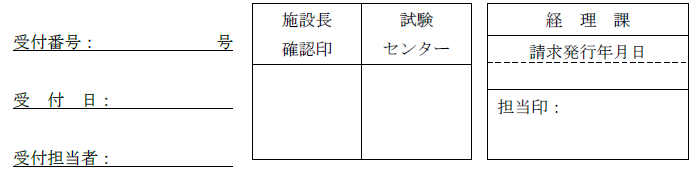 Signature:                                                                          Title and Name:                              Affiliation:                          Date (DD/MM/YYYY):                        Contact DetailsName of Contact:Affiliation of Contact:Address:Telephone (and FAX):E-Mail:Billing Address:Contact DetailsName of Contact:Affiliation of Contact:Address:Telephone (and FAX):E-Mail:Billing Address:Contact DetailsName of Contact:Affiliation of Contact:Address:Telephone (and FAX):E-Mail:Billing Address:Contact DetailsName of Contact:Affiliation of Contact:Address:Telephone (and FAX):E-Mail:Billing Address:Contact DetailsName of Contact:Affiliation of Contact:Address:Telephone (and FAX):E-Mail:Billing Address:Contact DetailsName of Contact:Affiliation of Contact:Address:Telephone (and FAX):E-Mail:Billing Address:Contact DetailsName of Contact:Affiliation of Contact:Address:Telephone (and FAX):E-Mail:Billing Address:Project Title: Project Title: Project Title: Project Title: Project Title: Project Title: Project Title: Details of the Testing Project (if necessary, please attach additional sheets or documents):Details of the Testing Project (if necessary, please attach additional sheets or documents):Details of the Testing Project (if necessary, please attach additional sheets or documents):Details of the Testing Project (if necessary, please attach additional sheets or documents):Details of the Testing Project (if necessary, please attach additional sheets or documents):Details of the Testing Project (if necessary, please attach additional sheets or documents):Details of the Testing Project (if necessary, please attach additional sheets or documents):Transfer test results to third country or party?   Yes /  NoTransfer test results to third country or party?   Yes /  NoTransfer test results to third country or party?   Yes /  NoTransfer test results to third country or party?   Yes /  NoIntended for use in military/weaponry?  Yes / NoIntended for use in military/weaponry?  Yes / NoIntended for use in military/weaponry?  Yes / NoThe end application (if any of the above is “yes”, please also explain)The end application (if any of the above is “yes”, please also explain)Preferred Date and Method of Meeting (in person or phone)Preferred Date of TestingPreferred Date of TestingTesting Fee Calculation:Testing Fee Calculation:Testing Fee Calculation:Testing Fee Calculation:Testing Fee Calculation:Testing Fee Calculation:For Office Use                                                                                                                                                  Total:                            JPY                                                                                                                                                  Total:                            JPY                                                                                                                                                  Total:                            JPY                                                                                                                                                  Total:                            JPY                                                                                                                                                  Total:                            JPY                                                                                                                                                  Total:                            JPY                                                                                                                                                  Total:                            JPYComments: Facility OperatorComments: Facility OperatorComments: Facility OperatorComments: Facility OperatorComments: Facility OperatorComments: Facility OperatorComments: Facility Operator